Инструкционная картаПрактическое занятие №12Исчисление коэффициента корреляции и детерминации Цель занятия: научиться определять связь между явлениями.Теоретическая частьКоличественные критерии оценки тесноты связи                                                   Ход занятияЗадание. Для изучения зависимости уровня преступности от уровня жизни населения  рассмотреть следующие показатели по территориям Северо-Западного округа РФ за 2011 г:У – число зарегистрированных преступлений в расчете на 100 тыс. населенияХ – сумма потребительских расходов за месяц, тыс.руб.1. Вычислить коэффициент корреляции.2. Существует ли статистически значимая зависимость между уровнем жизни и уровнем преступности?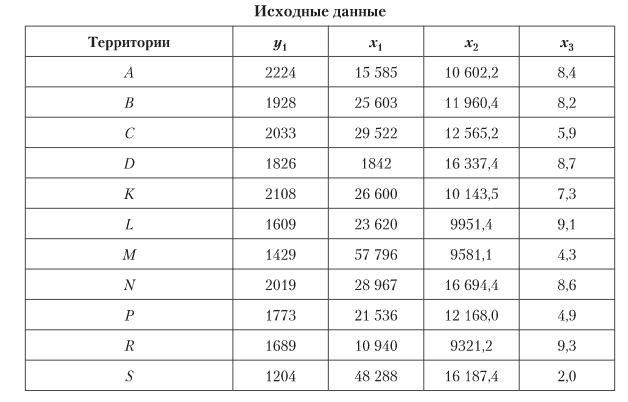 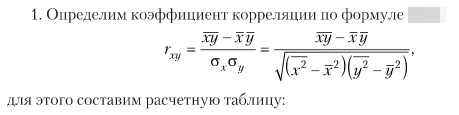 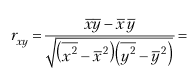 Вывод__________________________________________________________________________________________Величина показателя связиХарактер связи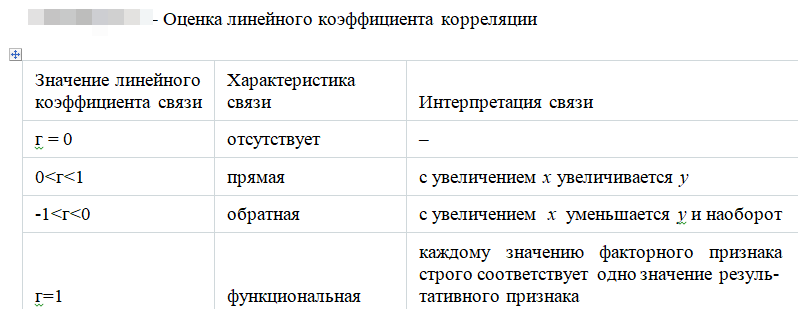 До ±0,3практически отсутствует±0.3 – ±0,5слабая±0,5 – ±0,7умеренная±0,7 -±1,0сильнаячисло зарегистрированных преступлений в расчете на 100 тыс. населения    (у)сумма потребительских расходов за месяц, тыс.руб (х)у*х x² у²ИТОГОСреднее значение